Załącznik nr 1 do Regulaminu Wojewódzkiego ogólnopolskiego konkursu „Poznajemy Parki Krajobrazowe Polski” 2023/2024 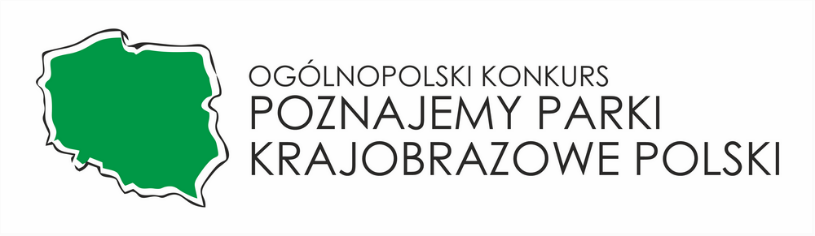 ZGŁOSZENIEDO UDZIAŁUW XXIII EDYCJI OGÓLNOPOLSKIEGO KONKURSU „POZNAJEMY PARKI KRAJOBRAZOWE POLSKI”rok szkolny 2023/2024PROSIMY WYPEŁNIĆ DRUKOWANYMI LITERAMI I ODESŁAĆ FORMULARZ NA ADRES:Zespół Parków Krajobrazowych w Krośnie, ul. Trakt Węgierski 8a , 38-450 Dukla,lub na e-mail: mjankowicz@parkikrosno.pldo dnia 23 listopada 2023 r.NAZWA i ADRES SZKOŁY oraz DANE KONTAKTOWE: ..................................................................................................................................................................................................................................................................................................................................................................................................TEL./FAX  .................................................................... E-MAIL .........................................................................................GMINA, NA TERENIE KTÓREJ ZNAJDUJE SIĘ SZKOŁA: ……………………………………….……………………….LICZBA UCZESTNIKÓW: ……………………………………………………………….……………………………………..…IMIĘ I NAZWISKO NAUCZYCIELA PRZYGOTOWUJĄCEGO UCZESTNIKÓW DO KONKURSU: .................................................................................................................................................................................................NR. TEL.: ..............................................................................................................................................................................E-MAIL NAUCZYCIELA: ....................................................................................................................................................OŚWIADCZENIE Oświadczam, że akceptuję Regulamin Wojewódzki ogólnopolskiego konkursu „Poznajemy Parki Krajobrazowe Polski” na rok szkolny 2023/2024. ……………………………………                                                                    ………………………………………………………………….                                  data                                                                                             podpis i pieczątka Dyrektora szkoły 